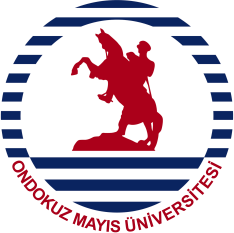 T.C. ONDOKUZMAYIS ÜNİVERSİTESİ                                         TIP FAKÜLTESİÖĞRENCİ İŞLERİ PERSONELİ GÖREV TANIMIT.C. ONDOKUZMAYIS ÜNİVERSİTESİ                                         TIP FAKÜLTESİÖĞRENCİ İŞLERİ PERSONELİ GÖREV TANIMIT.C. ONDOKUZMAYIS ÜNİVERSİTESİ                                         TIP FAKÜLTESİÖĞRENCİ İŞLERİ PERSONELİ GÖREV TANIMIT.C. ONDOKUZMAYIS ÜNİVERSİTESİ                                         TIP FAKÜLTESİÖĞRENCİ İŞLERİ PERSONELİ GÖREV TANIMIT.C. ONDOKUZMAYIS ÜNİVERSİTESİ                                         TIP FAKÜLTESİÖĞRENCİ İŞLERİ PERSONELİ GÖREV TANIMIT.C. ONDOKUZMAYIS ÜNİVERSİTESİ                                         TIP FAKÜLTESİÖĞRENCİ İŞLERİ PERSONELİ GÖREV TANIMIT.C. ONDOKUZMAYIS ÜNİVERSİTESİ                                         TIP FAKÜLTESİÖĞRENCİ İŞLERİ PERSONELİ GÖREV TANIMIDoküman No:KKU.YD.GT.13Yayın Tarihi:08.09.2016Yayın Tarihi:08.09.2016Yayın Tarihi:08.09.2016Revizyon No:2Revizyon Tarihi20.10.2023Revizyon Tarihi20.10.2023Sayfa No:1/1BirimBirimTıp FakültesiTıp FakültesiTıp FakültesiTıp FakültesiTıp FakültesiTıp FakültesiGörev AdıGörev AdıÖğrenci İşleriÖğrenci İşleriÖğrenci İşleriÖğrenci İşleriÖğrenci İşleriÖğrenci İşleriAmiriAmiriDekan, Dekan Yrd. , Fakülte SekreteriDekan, Dekan Yrd. , Fakülte SekreteriDekan, Dekan Yrd. , Fakülte SekreteriDekan, Dekan Yrd. , Fakülte SekreteriDekan, Dekan Yrd. , Fakülte SekreteriDekan, Dekan Yrd. , Fakülte SekreteriSorumluluk AlanıSorumluluk AlanıEğitim- Öğretim ile ilgili faaliyetlerin hızlı ve hatalı bir şekilde sürdürülmesiEğitim- Öğretim ile ilgili faaliyetlerin hızlı ve hatalı bir şekilde sürdürülmesiEğitim- Öğretim ile ilgili faaliyetlerin hızlı ve hatalı bir şekilde sürdürülmesiEğitim- Öğretim ile ilgili faaliyetlerin hızlı ve hatalı bir şekilde sürdürülmesiEğitim- Öğretim ile ilgili faaliyetlerin hızlı ve hatalı bir şekilde sürdürülmesiEğitim- Öğretim ile ilgili faaliyetlerin hızlı ve hatalı bir şekilde sürdürülmesiGörev AmacıGörev AmacıAşağıda tanımlanan sorumluluğunda bulunan görevleri eksiksiz yerine getirerek, TıpFakültesi‘nin öğrenci işleri hizmetlerini yürütmek.Aşağıda tanımlanan sorumluluğunda bulunan görevleri eksiksiz yerine getirerek, TıpFakültesi‘nin öğrenci işleri hizmetlerini yürütmek.Aşağıda tanımlanan sorumluluğunda bulunan görevleri eksiksiz yerine getirerek, TıpFakültesi‘nin öğrenci işleri hizmetlerini yürütmek.Aşağıda tanımlanan sorumluluğunda bulunan görevleri eksiksiz yerine getirerek, TıpFakültesi‘nin öğrenci işleri hizmetlerini yürütmek.Aşağıda tanımlanan sorumluluğunda bulunan görevleri eksiksiz yerine getirerek, TıpFakültesi‘nin öğrenci işleri hizmetlerini yürütmek.Aşağıda tanımlanan sorumluluğunda bulunan görevleri eksiksiz yerine getirerek, TıpFakültesi‘nin öğrenci işleri hizmetlerini yürütmek.Temel İş ve SorumluluklarTemel İş ve Sorumluluklar-Büronun sevk ve idaresini yürütmek, öğrencilerin başvurularını çözüme kavuşturmak.-Fakülteye yeni kayıt yaptıran öğrencilerin kayıt işlemlerini yapmak.-Öğrenci işleri ile ilgili aylık/dönemlik, kurum içi/dışı yazışmaları, duyuruları yapmak-Öğrencilerin yatay geçiş, İntibak, ders muafiyeti işlemleri, not döküm belgesi, kayıt dondurma/sildirme işlemleri, burs, başarı belgeleri, geçici mezuniyet, askerlik, öğrenci disiplin soruşturmaları, kimlik kartı, belge talebi vb. hazırlamak, yapmak.-Yıllık istatistiki bilgileri ve her yarıyıl sonunda başarı oranlarını (%10 girenler dahil) yapmak-Mazereti sebebiyle sınavlara giremeyen öğrencilerin başvurularını alarak Yönetim Kurulunda görüşülmek üzere hazırlanmasını, alınan kararların ilgililere duyurulmasınısağlamak. Mezuniyet için gerekli sınavlar ile ilgili çalışmaları yapmak ve sonuçlandırmak, ayrıca öğrencilerin mezuniyet işlemlerini yapmak ve takip etmek.-Fakültede yapılan öğrenci konseyi ve temsilciliği seçimi ile ilgili işlemlerini yapmak ve yardımcı olmak.-Fakülteye alınacak olan öğrenci kontenjanları, Akademik takvim, sınav programları ile ilgili hazırlık çalışmalarını yapmak, ilan etmek-Klinik uygulamalarla ilgili öğrenci gruplarını oluşturmak, klinik uygulama programları hazırlamak ve gerekli yazışmaları yaparak duyurmak.-Yabancı uyruklu öğrencilerle ilgili iş ve işlemleri yapmak.-Öğrenci işleri ile ilgili Fakülte Kurulu ve Fakülte Yönetim Kuruluna sunulacak evrakları hazırlayarak yazışmalarını yapmak.-Ders görevlendirmeleri ve ders programlarını sisteme girmek, hatalı olanları düzeltmek.-Eğitim-öğretim yılı başında öğrenci danışman listelerinin güncellenmesi işlemlerini yapmak ve ilgili yerlere bildirmek.-Tek ders sınavları ile ilgili kurum içi ve kurum dışı yazışmaları yapmak, takip etmek, öğrenci arşivini düzenlemek.- Yetkili organlarca verilecek görevleri yerine getirir-Görevini ilgili mevzuatlar, kalite yönetim sistem politika hedefleri ve prosedürlerine ve iç kontrol sisteminin tanım ve politikalarına uygun olarak yürütür. Kalite ve iç kontrolyönetim sistemi dokümanlarında belirtilen ilave görev ve sorumlulukları yerine getirir. İş güvenliği ile ilgili uyarı ve talimatlara uyar.-Büronun sevk ve idaresini yürütmek, öğrencilerin başvurularını çözüme kavuşturmak.-Fakülteye yeni kayıt yaptıran öğrencilerin kayıt işlemlerini yapmak.-Öğrenci işleri ile ilgili aylık/dönemlik, kurum içi/dışı yazışmaları, duyuruları yapmak-Öğrencilerin yatay geçiş, İntibak, ders muafiyeti işlemleri, not döküm belgesi, kayıt dondurma/sildirme işlemleri, burs, başarı belgeleri, geçici mezuniyet, askerlik, öğrenci disiplin soruşturmaları, kimlik kartı, belge talebi vb. hazırlamak, yapmak.-Yıllık istatistiki bilgileri ve her yarıyıl sonunda başarı oranlarını (%10 girenler dahil) yapmak-Mazereti sebebiyle sınavlara giremeyen öğrencilerin başvurularını alarak Yönetim Kurulunda görüşülmek üzere hazırlanmasını, alınan kararların ilgililere duyurulmasınısağlamak. Mezuniyet için gerekli sınavlar ile ilgili çalışmaları yapmak ve sonuçlandırmak, ayrıca öğrencilerin mezuniyet işlemlerini yapmak ve takip etmek.-Fakültede yapılan öğrenci konseyi ve temsilciliği seçimi ile ilgili işlemlerini yapmak ve yardımcı olmak.-Fakülteye alınacak olan öğrenci kontenjanları, Akademik takvim, sınav programları ile ilgili hazırlık çalışmalarını yapmak, ilan etmek-Klinik uygulamalarla ilgili öğrenci gruplarını oluşturmak, klinik uygulama programları hazırlamak ve gerekli yazışmaları yaparak duyurmak.-Yabancı uyruklu öğrencilerle ilgili iş ve işlemleri yapmak.-Öğrenci işleri ile ilgili Fakülte Kurulu ve Fakülte Yönetim Kuruluna sunulacak evrakları hazırlayarak yazışmalarını yapmak.-Ders görevlendirmeleri ve ders programlarını sisteme girmek, hatalı olanları düzeltmek.-Eğitim-öğretim yılı başında öğrenci danışman listelerinin güncellenmesi işlemlerini yapmak ve ilgili yerlere bildirmek.-Tek ders sınavları ile ilgili kurum içi ve kurum dışı yazışmaları yapmak, takip etmek, öğrenci arşivini düzenlemek.- Yetkili organlarca verilecek görevleri yerine getirir-Görevini ilgili mevzuatlar, kalite yönetim sistem politika hedefleri ve prosedürlerine ve iç kontrol sisteminin tanım ve politikalarına uygun olarak yürütür. Kalite ve iç kontrolyönetim sistemi dokümanlarında belirtilen ilave görev ve sorumlulukları yerine getirir. İş güvenliği ile ilgili uyarı ve talimatlara uyar.-Büronun sevk ve idaresini yürütmek, öğrencilerin başvurularını çözüme kavuşturmak.-Fakülteye yeni kayıt yaptıran öğrencilerin kayıt işlemlerini yapmak.-Öğrenci işleri ile ilgili aylık/dönemlik, kurum içi/dışı yazışmaları, duyuruları yapmak-Öğrencilerin yatay geçiş, İntibak, ders muafiyeti işlemleri, not döküm belgesi, kayıt dondurma/sildirme işlemleri, burs, başarı belgeleri, geçici mezuniyet, askerlik, öğrenci disiplin soruşturmaları, kimlik kartı, belge talebi vb. hazırlamak, yapmak.-Yıllık istatistiki bilgileri ve her yarıyıl sonunda başarı oranlarını (%10 girenler dahil) yapmak-Mazereti sebebiyle sınavlara giremeyen öğrencilerin başvurularını alarak Yönetim Kurulunda görüşülmek üzere hazırlanmasını, alınan kararların ilgililere duyurulmasınısağlamak. Mezuniyet için gerekli sınavlar ile ilgili çalışmaları yapmak ve sonuçlandırmak, ayrıca öğrencilerin mezuniyet işlemlerini yapmak ve takip etmek.-Fakültede yapılan öğrenci konseyi ve temsilciliği seçimi ile ilgili işlemlerini yapmak ve yardımcı olmak.-Fakülteye alınacak olan öğrenci kontenjanları, Akademik takvim, sınav programları ile ilgili hazırlık çalışmalarını yapmak, ilan etmek-Klinik uygulamalarla ilgili öğrenci gruplarını oluşturmak, klinik uygulama programları hazırlamak ve gerekli yazışmaları yaparak duyurmak.-Yabancı uyruklu öğrencilerle ilgili iş ve işlemleri yapmak.-Öğrenci işleri ile ilgili Fakülte Kurulu ve Fakülte Yönetim Kuruluna sunulacak evrakları hazırlayarak yazışmalarını yapmak.-Ders görevlendirmeleri ve ders programlarını sisteme girmek, hatalı olanları düzeltmek.-Eğitim-öğretim yılı başında öğrenci danışman listelerinin güncellenmesi işlemlerini yapmak ve ilgili yerlere bildirmek.-Tek ders sınavları ile ilgili kurum içi ve kurum dışı yazışmaları yapmak, takip etmek, öğrenci arşivini düzenlemek.- Yetkili organlarca verilecek görevleri yerine getirir-Görevini ilgili mevzuatlar, kalite yönetim sistem politika hedefleri ve prosedürlerine ve iç kontrol sisteminin tanım ve politikalarına uygun olarak yürütür. Kalite ve iç kontrolyönetim sistemi dokümanlarında belirtilen ilave görev ve sorumlulukları yerine getirir. İş güvenliği ile ilgili uyarı ve talimatlara uyar.-Büronun sevk ve idaresini yürütmek, öğrencilerin başvurularını çözüme kavuşturmak.-Fakülteye yeni kayıt yaptıran öğrencilerin kayıt işlemlerini yapmak.-Öğrenci işleri ile ilgili aylık/dönemlik, kurum içi/dışı yazışmaları, duyuruları yapmak-Öğrencilerin yatay geçiş, İntibak, ders muafiyeti işlemleri, not döküm belgesi, kayıt dondurma/sildirme işlemleri, burs, başarı belgeleri, geçici mezuniyet, askerlik, öğrenci disiplin soruşturmaları, kimlik kartı, belge talebi vb. hazırlamak, yapmak.-Yıllık istatistiki bilgileri ve her yarıyıl sonunda başarı oranlarını (%10 girenler dahil) yapmak-Mazereti sebebiyle sınavlara giremeyen öğrencilerin başvurularını alarak Yönetim Kurulunda görüşülmek üzere hazırlanmasını, alınan kararların ilgililere duyurulmasınısağlamak. Mezuniyet için gerekli sınavlar ile ilgili çalışmaları yapmak ve sonuçlandırmak, ayrıca öğrencilerin mezuniyet işlemlerini yapmak ve takip etmek.-Fakültede yapılan öğrenci konseyi ve temsilciliği seçimi ile ilgili işlemlerini yapmak ve yardımcı olmak.-Fakülteye alınacak olan öğrenci kontenjanları, Akademik takvim, sınav programları ile ilgili hazırlık çalışmalarını yapmak, ilan etmek-Klinik uygulamalarla ilgili öğrenci gruplarını oluşturmak, klinik uygulama programları hazırlamak ve gerekli yazışmaları yaparak duyurmak.-Yabancı uyruklu öğrencilerle ilgili iş ve işlemleri yapmak.-Öğrenci işleri ile ilgili Fakülte Kurulu ve Fakülte Yönetim Kuruluna sunulacak evrakları hazırlayarak yazışmalarını yapmak.-Ders görevlendirmeleri ve ders programlarını sisteme girmek, hatalı olanları düzeltmek.-Eğitim-öğretim yılı başında öğrenci danışman listelerinin güncellenmesi işlemlerini yapmak ve ilgili yerlere bildirmek.-Tek ders sınavları ile ilgili kurum içi ve kurum dışı yazışmaları yapmak, takip etmek, öğrenci arşivini düzenlemek.- Yetkili organlarca verilecek görevleri yerine getirir-Görevini ilgili mevzuatlar, kalite yönetim sistem politika hedefleri ve prosedürlerine ve iç kontrol sisteminin tanım ve politikalarına uygun olarak yürütür. Kalite ve iç kontrolyönetim sistemi dokümanlarında belirtilen ilave görev ve sorumlulukları yerine getirir. İş güvenliği ile ilgili uyarı ve talimatlara uyar.-Büronun sevk ve idaresini yürütmek, öğrencilerin başvurularını çözüme kavuşturmak.-Fakülteye yeni kayıt yaptıran öğrencilerin kayıt işlemlerini yapmak.-Öğrenci işleri ile ilgili aylık/dönemlik, kurum içi/dışı yazışmaları, duyuruları yapmak-Öğrencilerin yatay geçiş, İntibak, ders muafiyeti işlemleri, not döküm belgesi, kayıt dondurma/sildirme işlemleri, burs, başarı belgeleri, geçici mezuniyet, askerlik, öğrenci disiplin soruşturmaları, kimlik kartı, belge talebi vb. hazırlamak, yapmak.-Yıllık istatistiki bilgileri ve her yarıyıl sonunda başarı oranlarını (%10 girenler dahil) yapmak-Mazereti sebebiyle sınavlara giremeyen öğrencilerin başvurularını alarak Yönetim Kurulunda görüşülmek üzere hazırlanmasını, alınan kararların ilgililere duyurulmasınısağlamak. Mezuniyet için gerekli sınavlar ile ilgili çalışmaları yapmak ve sonuçlandırmak, ayrıca öğrencilerin mezuniyet işlemlerini yapmak ve takip etmek.-Fakültede yapılan öğrenci konseyi ve temsilciliği seçimi ile ilgili işlemlerini yapmak ve yardımcı olmak.-Fakülteye alınacak olan öğrenci kontenjanları, Akademik takvim, sınav programları ile ilgili hazırlık çalışmalarını yapmak, ilan etmek-Klinik uygulamalarla ilgili öğrenci gruplarını oluşturmak, klinik uygulama programları hazırlamak ve gerekli yazışmaları yaparak duyurmak.-Yabancı uyruklu öğrencilerle ilgili iş ve işlemleri yapmak.-Öğrenci işleri ile ilgili Fakülte Kurulu ve Fakülte Yönetim Kuruluna sunulacak evrakları hazırlayarak yazışmalarını yapmak.-Ders görevlendirmeleri ve ders programlarını sisteme girmek, hatalı olanları düzeltmek.-Eğitim-öğretim yılı başında öğrenci danışman listelerinin güncellenmesi işlemlerini yapmak ve ilgili yerlere bildirmek.-Tek ders sınavları ile ilgili kurum içi ve kurum dışı yazışmaları yapmak, takip etmek, öğrenci arşivini düzenlemek.- Yetkili organlarca verilecek görevleri yerine getirir-Görevini ilgili mevzuatlar, kalite yönetim sistem politika hedefleri ve prosedürlerine ve iç kontrol sisteminin tanım ve politikalarına uygun olarak yürütür. Kalite ve iç kontrolyönetim sistemi dokümanlarında belirtilen ilave görev ve sorumlulukları yerine getirir. İş güvenliği ile ilgili uyarı ve talimatlara uyar.-Büronun sevk ve idaresini yürütmek, öğrencilerin başvurularını çözüme kavuşturmak.-Fakülteye yeni kayıt yaptıran öğrencilerin kayıt işlemlerini yapmak.-Öğrenci işleri ile ilgili aylık/dönemlik, kurum içi/dışı yazışmaları, duyuruları yapmak-Öğrencilerin yatay geçiş, İntibak, ders muafiyeti işlemleri, not döküm belgesi, kayıt dondurma/sildirme işlemleri, burs, başarı belgeleri, geçici mezuniyet, askerlik, öğrenci disiplin soruşturmaları, kimlik kartı, belge talebi vb. hazırlamak, yapmak.-Yıllık istatistiki bilgileri ve her yarıyıl sonunda başarı oranlarını (%10 girenler dahil) yapmak-Mazereti sebebiyle sınavlara giremeyen öğrencilerin başvurularını alarak Yönetim Kurulunda görüşülmek üzere hazırlanmasını, alınan kararların ilgililere duyurulmasınısağlamak. Mezuniyet için gerekli sınavlar ile ilgili çalışmaları yapmak ve sonuçlandırmak, ayrıca öğrencilerin mezuniyet işlemlerini yapmak ve takip etmek.-Fakültede yapılan öğrenci konseyi ve temsilciliği seçimi ile ilgili işlemlerini yapmak ve yardımcı olmak.-Fakülteye alınacak olan öğrenci kontenjanları, Akademik takvim, sınav programları ile ilgili hazırlık çalışmalarını yapmak, ilan etmek-Klinik uygulamalarla ilgili öğrenci gruplarını oluşturmak, klinik uygulama programları hazırlamak ve gerekli yazışmaları yaparak duyurmak.-Yabancı uyruklu öğrencilerle ilgili iş ve işlemleri yapmak.-Öğrenci işleri ile ilgili Fakülte Kurulu ve Fakülte Yönetim Kuruluna sunulacak evrakları hazırlayarak yazışmalarını yapmak.-Ders görevlendirmeleri ve ders programlarını sisteme girmek, hatalı olanları düzeltmek.-Eğitim-öğretim yılı başında öğrenci danışman listelerinin güncellenmesi işlemlerini yapmak ve ilgili yerlere bildirmek.-Tek ders sınavları ile ilgili kurum içi ve kurum dışı yazışmaları yapmak, takip etmek, öğrenci arşivini düzenlemek.- Yetkili organlarca verilecek görevleri yerine getirir-Görevini ilgili mevzuatlar, kalite yönetim sistem politika hedefleri ve prosedürlerine ve iç kontrol sisteminin tanım ve politikalarına uygun olarak yürütür. Kalite ve iç kontrolyönetim sistemi dokümanlarında belirtilen ilave görev ve sorumlulukları yerine getirir. İş güvenliği ile ilgili uyarı ve talimatlara uyar.Gerekli Bilgi ve BecerilerGerekli Bilgi ve Beceriler657 Sayılı Devlet Memurları Kanunu’nda ve 2547 Sayılı Yüksek Öğretim Kanunu’nda belirtilen genel niteliklere sahip olmak.Görevinin gerektirdiği düzeyde iş deneyimine sahip olmak.657 Sayılı Devlet Memurları Kanunu’nda ve 2547 Sayılı Yüksek Öğretim Kanunu’nda belirtilen genel niteliklere sahip olmak.Görevinin gerektirdiği düzeyde iş deneyimine sahip olmak.657 Sayılı Devlet Memurları Kanunu’nda ve 2547 Sayılı Yüksek Öğretim Kanunu’nda belirtilen genel niteliklere sahip olmak.Görevinin gerektirdiği düzeyde iş deneyimine sahip olmak.657 Sayılı Devlet Memurları Kanunu’nda ve 2547 Sayılı Yüksek Öğretim Kanunu’nda belirtilen genel niteliklere sahip olmak.Görevinin gerektirdiği düzeyde iş deneyimine sahip olmak.657 Sayılı Devlet Memurları Kanunu’nda ve 2547 Sayılı Yüksek Öğretim Kanunu’nda belirtilen genel niteliklere sahip olmak.Görevinin gerektirdiği düzeyde iş deneyimine sahip olmak.657 Sayılı Devlet Memurları Kanunu’nda ve 2547 Sayılı Yüksek Öğretim Kanunu’nda belirtilen genel niteliklere sahip olmak.Görevinin gerektirdiği düzeyde iş deneyimine sahip olmak.HAZIRLAYANHAZIRLAYANHAZIRLAYANKONTROL EDENKONTROL EDENKONTROL EDENONAYLAYANONAYLAYANKalite Birim ÇalışanıKalite Birim ÇalışanıKalite Birim ÇalışanıKalite Birim SorumlusuKalite Birim SorumlusuKalite Birim SorumlusuKalite Yönetim Direktörü Merkez MüdürüKalite Yönetim Direktörü Merkez Müdürü